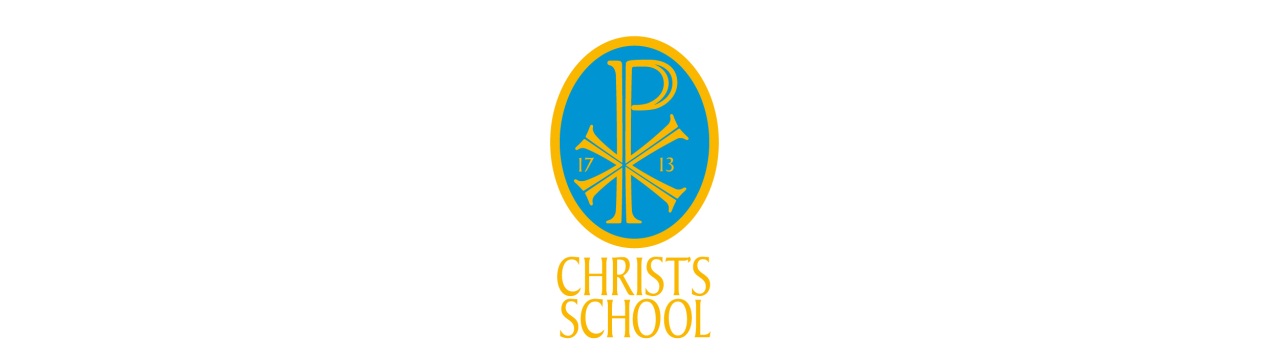 Queen’s Road, Richmond upon Thames TW10 6HW(11-18 VA Mixed Comprehensive school)NOR 1000 Headteacher: Mrs. H DixonTeacher of Design and TechnologyMS/UPS on Outer London ScaleRequired for September 2024Christ's School is located near to Richmond Park and is a truly inclusive and comprehensive Anglican school which provides for students of every faith and every background and has attained an excellent reputation within the local community. Its strong Christian ethos permeates all aspects of the school's work and this has had a marked impact in securing excellent outcomes in each student's personal development, based on good relationships at all levels.Christ’s has excellent CPD opportunities for all staff and can offer PGCE/ECT mentoring support and has a welcoming social community. Staff health and wellbeing are extremely important to us with opportunities to work and socialise together outside of the classroom, enjoying activities such as staff breakfast, yoga, salsa dancing, football and other team sports. We have extensive grounds which are used by the wider community and we can offer free car parking for all staff. The school is located in Richmond which offers good transport links by tube, train and road.The Art & Technology Department consists of Art and Design, Design Technology, Graphics, Food Technology, Textiles Art and Product Design. We teach a varied and practically engaging curriculum and teach GCSE and A Level across the Department. The Department's teaching staff are supported by 6 specialist rooms and 2 technicians. ECTs are welcome to apply.Early applications are welcome and we reserve the right to appoint before the closing date if we find a suitable candidate.To apply please complete our application form and provide a covering letter outlining how you meet the criteria detailed in the application pack and send to Julia Ralph H R Manager at hr@christs.school. The closing date is: 9am, Monday 22nd April 2024 with interviews to follow thereafterTel: 020 8940 6982     www.christs.richmond.sch.ukChrist’s School is committed to safeguarding and promoting the welfare of children and expects all staff to share this commitment.  Applicants will undergo appropriate child protection screening including checks with past employers and the Disclosure and Barring Service.